Publicado en  el 16/12/2015 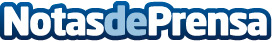 DriveID, tecnología que anula los smartphones al volanteDatos de contacto:Nota de prensa publicada en: https://www.notasdeprensa.es/driveid-tecnologia-que-anula-los-smartphones Categorias: Automovilismo Sociedad Industria Automotriz Innovación Tecnológica http://www.notasdeprensa.es